АДМИНИСТРАЦИЯ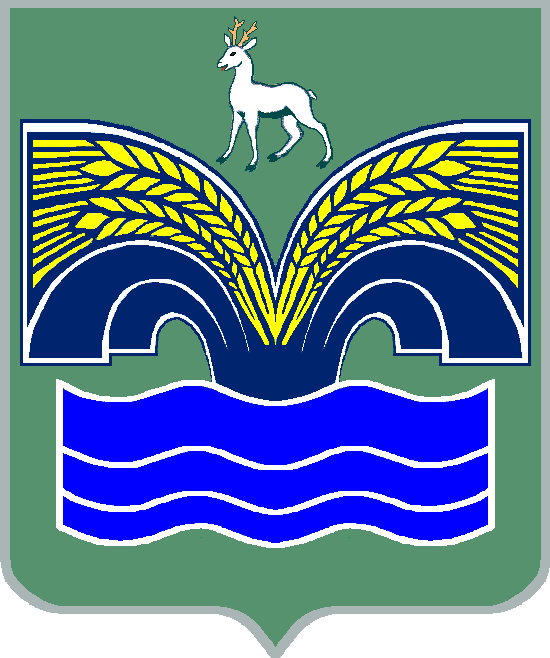 МУНИЦИПАЛЬНОГО РАЙОНА КРАСНОЯРСКИЙ                           САМАРСКОЙ ОБЛАСТИПОСТАНОВЛЕНИЕот _____________ № _____О внесении изменений в муниципальную программу «Профилактика дорожно-транспортных происшествий, в том числе с участием несовершеннолетних, на территории муниципального района Красноярский Самарской области на 2016-2018 годы», утвержденную постановлением администрации муниципального района Красноярский Самарской области от 29.12.2015 № 1330( с изменениями от 11.04.2017 № 555)В соответствии со статьей 179 Бюджетного кодекса Российской Федерации, пунктом 5 части 1 статьи 15, пунктом 3 части 4 статьи 36 Федерального закона от 06.10.2003 № 131 – ФЗ «Об общих принципах организации местного самоуправления в Российской Федерации», пунктом 5 статьи 44 Устава муниципального района Красноярский Самарской области, принятого решением Собрания представителей муниципального района Красноярский Самарской области от 14.05.2015 № 20-СП, в связи с кадровыми изменениями Администрация муниципального района Красноярский Самарской области ПОСТАНОВЛЯЕТ:1. Внести в муниципальную программу «Профилактика дорожно-транспортных происшествий, в том числе с участием несовершеннолетних, на территории муниципального района Красноярский Самарской области на 2016-2018 годы», утвержденную постановлением администрации муниципального района Красноярский Самарской области от 29.12.2015 № 1330 (с изменениями от 11.04.2017 № 555) следующие изменения:В паспорте Программы:раздел «Участники Программы» изложить в следующей редакции:«»;раздел «Показатели (индикаторы) Программы» изложить в следующей редакции:«»;1.2. В Программе раздел III «Показатели (индикаторы) Программы», изложить в следующей редакции:«Для оценки эффективности реализации Программы используются следующие показатели (индикаторы):»;1.3. В Программе таблицу раздела VI «Обоснование ресурсного обеспечения Программы» изложить в следующей редакции:«»1.4. Приложение к Программе «Профилактика дорожно-транспортных происшествий, в том числе с участием несовершеннолетних, на территории муниципального района Красноярский Самарской области» на 2016-2018 годы» изложить в редакции согласно приложению к настоящему постановлению.2. Признать утратившим силу постановление администрации муниципального района Красноярский Самарской области от 11.04.2017 №555 «О внесении изменений в муниципальную программу «Профилактика дорожно-транспортных происшествий, в том числе с участием несовершеннолетних, на территории муниципального района Красноярский Самарской области на 2016-2018 годы», утвержденную постановлением администрации муниципального района Красноярский Самарской области от 29.12.2015 № 1330».	3. Опубликовать настоящее постановление в газете «Красноярский вестник» и разместить на официальном сайте Администрации муниципального района Красноярский Самарской области в сети Интернет.4. Настоящее постановление довести до сведения всех заинтересованных лиц.5. Контроль за исполнением постановления возлагается на заместителя Главы муниципального района Красноярский Самарской области по строительству, ЖКХ, ГО и ЧС А.В.Боярова.6. Настоящее постановление вступает в силу со дня официального опубликования.Глава района	 М.В.БелоусовШматков 22141ПРИЛОЖЕНИЕк Программе «Профилактика дорожно-транспортных происшествий, в том числе с участием несовершеннолетних, на территории муниципального района Красноярский Самарской области» на 2016 – 2018 годыПеречень мероприятий муниципальной программы «Профилактика дорожно-транспортных происшествий, в том числе с участием несовершеннолетних, на территории муниципального района Красноярский Самарской области» на 2016-2018 годы	проектУЧАСТНИКИ ПРОГРАММЫ- Северо-Западное управление министерства образования и науки Самарской области (по согласованию);- Государственное бюджетное учреждение здравоохранения Самарской области «Красноярская центральная районная больница» (далее - ГБУЗ СО «Красноярская ЦРБ») (по согласованию);- общеобразовательные учреждения Красноярского района Самарской области (по согласованию);- ОГИБДД О МВД России по Красноярскому району (по согласованию);- администрации поселений муниципального района Красноярский Самарской области (по согласованию);- МБУ «Информационный центр Красноярского района»;- МКУ – управление строительства ЖКХ администрации муниципального района Красноярский Самарской области- муниципальное казенное учреждение «Хозяйственно-эксплуатационная служба» муниципального района Красноярский Самарской области (далее – МКУ «ХЭС»);- отдел архитектуры и градостроительства администрации муниципального района Красноярский Самарской областиПОКАЗАТЕЛИ (ИНДИКАТОРЫ) ПРОГРАММЫ- количество проведенных мероприятий среди учащихся общеобразовательных учреждений Красноярского района Самарской области, направленных на профилактику детского дорожно-транспортного травматизма;- количество опубликованных в районных средствах массовой информации материалов, направленных на обеспечение безопасности дорожного движения№ п/пНаименование целевого показателя (индикатора)Единица измеренияЗначение целевого показателя (индикатора) по годамЗначение целевого показателя (индикатора) по годамЗначение целевого показателя (индикатора) по годам№ п/пНаименование целевого показателя (индикатора)Единица измерения2016201720181.Количество проведенных мероприятий среди учащихся общеобразовательных учреждений Красноярского района, направленных на профилактику детского дорожно-транспортного травматизмашт.3739412.Количество опубликованных в районных средствах массовой информации материалов, направленных на обеспечение безопасности дорожного движения шт.353739ИсполнителиПрограммыОбъем финансирования, тыс. рублейОбъем финансирования, тыс. рублейОбъем финансирования, тыс. рублейОбъем финансирования, тыс. рублейИсполнителиПрограммы2016 год2017 год2018 годИтогоМКУ «СОК» муниципального района Красноярский Самарской области182,0188,00,0370,0Муниципальное казенное учреждение «Хозяйственно-эксплуатационная служба» муниципального района Красноярский Самарской области--194,0194,0МКУ – управление строительства ЖКХ администрации муниципального района Красноярский Самарской области34,036,038,0108,0Администрация муниципального района Красноярский Самарской области24,026,00,050,0Отдел по делам молодежи, физической культуре и спорту администрации муниципального района Красноярский Самарской области28,028,0ИТОГО240250,0260,0750,0№п/п№п/пМероприятияСрокреализацииОтветственныеисполнителии соисполнителиСумма
финансированияпо годам в тыс. руб.Сумма
финансированияпо годам в тыс. руб.Сумма
финансированияпо годам в тыс. руб.Сумма
финансированияпо годам в тыс. руб.Сумма
финансированияпо годам в тыс. руб.Сумма
финансированияпо годам в тыс. руб.Сумма
финансированияпо годам в тыс. руб.Ожидаемый результат№п/п№п/пМероприятияСрокреализацииОтветственныеисполнителии соисполнители2016г.2016г.2017г.2017г.2018г.2018г.Всего11234556677891.Анализ состояния аварийности на территории муниципального района Красноярский, в том числе с участием несовершеннолетнихАнализ состояния аварийности на территории муниципального района Красноярский, в том числе с участием несовершеннолетних2016-2018г.г.4 раза в годКомиссия по обеспечению безопасности дорожного движения (далее Комиссия БДД)В рамках финансирования основной деятельностиВ рамках финансирования основной деятельностиВ рамках финансирования основной деятельностиВ рамках финансирования основной деятельностиВ рамках финансирования основной деятельностиВ рамках финансирования основной деятельностиВ рамках финансирования основной деятельностиОбъективная оценка состояния аварийности на территории муниципального района Красноярский, выработка комплекса мер, направленных на повышение безопасности дорожного движения2.Организация и проведение профилактических мероприятий в общеобразовательных учреждениях районаОрганизация и проведение профилактических мероприятий в общеобразовательных учреждениях района2016-2018 г.г.ОГИБДД О МВД России по Красноярскому району (по согласованию);Северо-Западное управление министерства образования и науки Самарской области  (далее СЗУ МОН) (по согласованию)В рамках финансирования основной деятельностиВ рамках финансирования основной деятельностиВ рамках финансирования основной деятельностиВ рамках финансирования основной деятельностиВ рамках финансирования основной деятельностиВ рамках финансирования основной деятельностиВ рамках финансирования основной деятельностиОбеспечение безопасного участия детей в дорожном движении и сокращение количества детей, пострадавших в результате дорожно-транспортных происшествий3.Разработка и размещение различных видов наружной социальной рекламы (баннеры, рекламные щиты, реклама на транспорте и т.д.), направленной на формирование стереотипа законопослушного поведения участников дорожного движенияРазработка и размещение различных видов наружной социальной рекламы (баннеры, рекламные щиты, реклама на транспорте и т.д.), направленной на формирование стереотипа законопослушного поведения участников дорожного движения2016-2018г.г.МКУ – управление строительства и ЖКХ администрации муниципального района Красноярский;СЗУ МОН (по согласованию),администрации поселений(по согласованию)34,034,036,036,038,038,0108,0Совершенствование нормативно-правового, организационного и методического обеспечения деятельности в сфере обеспечения безопасности дорожного движения3.Разработка и размещение различных видов наружной социальной рекламы (баннеры, рекламные щиты, реклама на транспорте и т.д.), направленной на формирование стереотипа законопослушного поведения участников дорожного движенияРазработка и размещение различных видов наружной социальной рекламы (баннеры, рекламные щиты, реклама на транспорте и т.д.), направленной на формирование стереотипа законопослушного поведения участников дорожного движения2016-2018г.г.МКУ – управление строительства и ЖКХ администрации муниципального района Красноярский;СЗУ МОН (по согласованию),администрации поселений(по согласованию)В рамках финансирования основной деятельностиВ рамках финансирования основной деятельностиВ рамках финансирования основной деятельностиВ рамках финансирования основной деятельностиВ рамках финансирования основной деятельностиВ рамках финансирования основной деятельностиВ рамках финансирования основной деятельностиСовершенствование нормативно-правового, организационного и методического обеспечения деятельности в сфере обеспечения безопасности дорожного движения4.Размещение материалов, направленных на обеспечение безопасности дорожного движения, в средствах массовой информации, в том числе в сети ИнтернетРазмещение материалов, направленных на обеспечение безопасности дорожного движения, в средствах массовой информации, в том числе в сети Интернет2016-2018г.г.Комиссия БДД,СЗУ МОН(по согласованию),ОГИБДД О МВД России по Красноярскому району (по согласованию);общеобразовательные учреждения района(по согласованию),администрации поселений (по согласованию)В рамках финансирования основной деятельностиВ рамках финансирования основной деятельностиВ рамках финансирования основной деятельностиВ рамках финансирования основной деятельностиВ рамках финансирования основной деятельностиВ рамках финансирования основной деятельностиВ рамках финансирования основной деятельностиСовершенствование нормативно-правового, организационного и методического обеспечения деятельности в сфере обеспечения безопасности дорожного движения5. Проведение районных конкурсов, викторин, сборов, фестивалей по профилактике детского дорожного травматизма и обучение детей безопасному поведению на дорогахПроведение районных конкурсов, викторин, сборов, фестивалей по профилактике детского дорожного травматизма и обучение детей безопасному поведению на дорогах2016-2018 г.г.Комиссия БДД,СЗУ МОН(по согласованию),ОГИБДД О МВД России по Красноярскому району (по согласованию);общеобразовательные учреждения района(по согласованию),администрации поселений (по согласованию)64,064,066,066,00,00,0130,0Обеспечение безопасного участия детей в дорожном движении и сокращение количества детей, пострадавших в результате дорожно-транспортных происшествий6.Проведение профилактических акций «Внимание, дети!», «Пешеходный переход», «Зебра» и др.Проведение профилактических акций «Внимание, дети!», «Пешеходный переход», «Зебра» и др.2016-2018 г.г.ОГИБДД О МВД России по Красноярскому району (по согласованию);общеобразовательные учреждения района(по согласованию),администрации поселений (по согласованию)В рамках финансирования основной деятельностиВ рамках финансирования основной деятельностиВ рамках финансирования основной деятельностиВ рамках финансирования основной деятельностиВ рамках финансирования основной деятельностиВ рамках финансирования основной деятельностиВ рамках финансирования основной деятельностиОбеспечение безопасного участия детей в дорожном движении и сокращение количества детей, пострадавших в результате дорожно-транспортных происшествий;снижение социального риска7.Организация и проведение районного этапа конкурса АгитбригадОрганизация и проведение районного этапа конкурса Агитбригад2016-2018 г.г.Комиссия БДД, СЗУ МОН(по согласованию),ОГИБДД О МВД России по Красноярскому району (по согласованию);общеобразовательные учреждения района(по согласованию);МКУ «СОК» муниципального района Красноярский на период 2016-201740,045,045,00,00,085,085,0Обеспечение безопасного участия детей в дорожном движении и сокращение количества детей, пострадавших в результате дорожно-транспортных происшествий9.Оборудование кабинетов по профилактике детского дорожно-транспортного травматизмаОборудование кабинетов по профилактике детского дорожно-транспортного травматизма2016-2018г.г.СЗУ МОН(по согласованию), образовательные учреждения (по согласованию)В рамках финансирования основной деятельностиВ рамках финансирования основной деятельностиВ рамках финансирования основной деятельностиВ рамках финансирования основной деятельностиВ рамках финансирования основной деятельностиВ рамках финансирования основной деятельностиВ рамках финансирования основной деятельностиСовершенствование нормативно-правового, организационного и методического обеспечения деятельности в сфере обеспечения безопасности дорожного движения10.Приобретение, изготовление и распространение среди несовершеннолетних светоотражающих приспособленийПриобретение, изготовление и распространение среди несовершеннолетних светоотражающих приспособлений2016-2018 г.г.Администрация района 24,024,026,026,00,00,050,0Обеспечение безопасного участия детей в дорожном движении и сокращение количества детей, пострадавших в результате дорожно-транспортных происшествий;снижение социального риска10.Приобретение, изготовление и распространение среди несовершеннолетних светоотражающих приспособленийПриобретение, изготовление и распространение среди несовершеннолетних светоотражающих приспособлений2016-2018 г.г.отдел по делам молодежи, физической культуре и спорту администрации муниципального района Красноярский Самарской области (далее Отдел по делам молодежи)----28,028,028,0Обеспечение безопасного участия детей в дорожном движении и сокращение количества детей, пострадавших в результате дорожно-транспортных происшествий;снижение социального риска10.Приобретение, изготовление и распространение среди несовершеннолетних светоотражающих приспособленийПриобретение, изготовление и распространение среди несовершеннолетних светоотражающих приспособлений2016-2018 г.г.МКУ «СОК» муниципального района Красноярский на период 2016-201728,028,020,020,00,00,048,0Обеспечение безопасного участия детей в дорожном движении и сокращение количества детей, пострадавших в результате дорожно-транспортных происшествий;снижение социального риска10.Приобретение, изготовление и распространение среди несовершеннолетних светоотражающих приспособленийПриобретение, изготовление и распространение среди несовершеннолетних светоотражающих приспособлений2016-2018 г.г.СЗУ МОН(по согласованию);ОГИБДД О МВД России по Красноярскому району (по согласованию);общеобразовательные учреждения(по согласованию)В рамках финансирования основной деятельностиВ рамках финансирования основной деятельностиВ рамках финансирования основной деятельностиВ рамках финансирования основной деятельностиВ рамках финансирования основной деятельностиВ рамках финансирования основной деятельностиВ рамках финансирования основной деятельностиОбеспечение безопасного участия детей в дорожном движении и сокращение количества детей, пострадавших в результате дорожно-транспортных происшествий;снижение социального риска11.Организация и проведение районного и областного этапов конкурса «Безопасное колесо»Организация и проведение районного и областного этапов конкурса «Безопасное колесо»2016-2018 г.г.Комиссия БДД,СЗУ МОН(по согласованию);ОГИБДД О МВД России по Красноярскому району (по согласованию);общеобразовательные учреждения(по согласованию);МКУ «СОК» муниципального района Красноярский на период 2016-201740,040,045,045,00,00,085,0Обеспечение безопасного участия детей в дорожном движении и сокращение количества детей, пострадавших в результате дорожно-транспортных происшествий;снижение социального риска12.Изготовление агитационных материалов, направленных на безопасность дорожного движенияИзготовление агитационных материалов, направленных на безопасность дорожного движения2016-2018 г.г.Комиссия БДД, СЗУ МОН(по согласованию);ОГИБДД О МВД России по Красноярскому району (по согласованию);10,010,012,012,00,00,022,0Совершенствование нормативно-правового, организационного и методического обеспечения деятельности в сфере обеспечения безопасности дорожного движения13.Мониторинг профилактики детского дорожно-транспортного травматизма в общеобразовательных учреждениях и анализ последствий ДТП с участием детей на автомобильных дорогахМониторинг профилактики детского дорожно-транспортного травматизма в общеобразовательных учреждениях и анализ последствий ДТП с участием детей на автомобильных дорогах2016-2018 г.г.Комиссия БДД,СЗУ МОН(по согласованию);ОГИБДД О МВД России по Красноярскому району (по согласованию)В рамках финансирования основной деятельностиВ рамках финансирования основной деятельностиВ рамках финансирования основной деятельностиВ рамках финансирования основной деятельностиВ рамках финансирования основной деятельностиВ рамках финансирования основной деятельностиВ рамках финансирования основной деятельностиОбъективная оценка состояния аварийности на территории муниципального района Красноярский, выработка комплекса мер на повышение безопасности дорожного движенияПриобретение и установка системы видеонаблюдения на пешеходных переходах, в том числе вблизи общеобразовательных учрежденийПриобретение и установка системы видеонаблюдения на пешеходных переходах, в том числе вблизи общеобразовательных учреждений2018 г.МКУ «ХЭС»194,0194,0194,0Всего по программе Всего по программе Всего по программе Всего по программе Всего по программе 240,0240,0250,0250,0260,0260,0750,0